Notulen 2e MR vergadering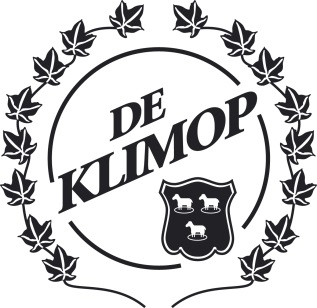 Datum	: vrijdag 22 november 2019Aanvang 	: 15:15u (de vergadering is openbaar) Einde vergadering: 17.00uLocatie	: De Klimop te Dreischor	Genodigden	: Corina, Daphne, Fleur, Hans, TimBesproken punten:Wie1Opening, vaststellen agendaTim Tim2Notulen vorig overleg Doornemen notulen vorig overleg van 13 september 2019.Actieplan: 3.8 Koningsspelen kan er uit. Misschien iets voor de Oranjevereniging?Punt 2.7 over een thema avond wordt later deze vergadering besproken.Allen3Binnengekomen postMR tijdschrift doorgegeven. Fleur neemt hem mee en geeft hem door.Allen4Mededelingen vanuit de OR -Notulen zijn doorgestuurd. Marianne en Angelique nemen dit jaar afscheid. In de kletskop worden nieuwe leden gevraagd (openbaar leden werven zoals het hoort).Geld van de MR is nu bij de rekening van OR toegeschreven (onder een aparte post), zodat de bankkosten gedeeld kunnen worden.-27 november schoen zetten-5 dec Sinterklaasfeest, 2 dec stemt juf Ali af met Sint en piet.-Kerst in de kerk met Crescendo.-Envelopjes €9 voor de surprises zijn gevuld en met de kinderen mee naar huis gegaan. Volgend jaar misschien €10 voor het gemak.Corina5Mededelingen vanuit de GMR-projectgroep gestart voor de samenwerking met OCTHO.-begroting Obase staat weer gepland om bekeken te worden.-bezetting leerkrachten in de GMR is een punt van zorg.-Daphne heeft met de inspectie gesproken, over de rol van de GMR in de organisatie.Daphne6Mededelingen vanuit Obase- Staking? Er is woensdag 6 november niet echt gestaakt, maar we hebben leuke dingen in de klas gedaan.Hans7Mededelingen vanuit de ouders-Onduidelijke geschreven briefjes/lootjes van de sint door de kinderen. De cadeautjes die zijn gekozen, zijn soms boven de €9. Allen8Schoolplan 2019-2023Mededelingen m.b.t. schoolplan.Allen9Stand van zaken De Klimop-KibeoOntwikkelingen Kibeo: De laatste ontwikkelingen zijn? Hans heeft op 29 oktober met Atie Rovers en Marcel van Kibeo een gesprek gehad en het gebouw bekeken om nogmaals in kaart te brengen wat er echt moet gebeuren en het kostenplaatje daarbij. Er is ook iemand van Kibeo met een aannemer geweest. Ze willen nu een opvang voor kinderen van 0 t/m 12 jaar hebben binnen de school. Dan moeten er ook slaapplaatsen, wasmachine e.d. komen. Kibeo wil eventueel de kosten betalen, maar dan aan Obase de komende 10 jaar geen huur betalen. Voor 1 januari moet dit allemaal duidelijk zijn.Hans10Een afwezige leerkracht… En dan?Ernstig leraren tekort. Als er bij ons iemand ziek is of om andere reden afwezig, is er geen invaller te krijgen. Hans heeft de mogelijke oplossingen op een rijtje gezet.-In het uiterste geval willen we de kinderen thuis laten (op de ochtend zelf is dat eigenlijk niet mogelijk). Het liefst zouden we dan van een combinatiegroep maar 1 groep (bijvoorbeeld groep 4 van groep 5/6, volgende dag groep 5 etc.) thuis laten, zodat de rest wel verdeeld kan worden.-Elke dag is er een onderwijsassistent aanwezig. Onder verantwoordelijkheid van een leerkracht zou deze groep 123 over kunnen nemen, de leerkracht van groep 123 schuift dan door.-De kinderen kunnen eventueel ook verdeeld worden over twee groepen, maar dit is geen goede optie, de groepen worden dan veel te groot.-Directeur kan ingezet worden.-Elke groep maakt een ‘noodtas’ met werk wat gedaan zou kunnen worden op een dag dat er met groepen geschoven moet worden of wanneer er een invaller komt.We bespreken dit ook nog in de teamvergadering volgende week, daarna wordt dit ook naar ouders gestuurd.*idee om SMWO te vragen om een groep te ‘vervangen’ (een activiteit te doen).Een IB’er of directeur die vervangt, zou deze ook betaald moeten worden. Dat kan alleen als de leerkracht bij TCOZ staat ingeschreven. Hans  11Datum volgende vergadering-Vrijdag 7 februari 2020 van 15.15 tot 17.00 uur.Belangrijke agendapunten volgende vergadering:Actieplan; welke punten komen deze maand aan bod.Tim12Rondvraag-MR mail ww werkt niet. Mario mailen.-We zouden een thema avond kunnen organiseren rondom de Kanjertraining, ergens in maart op een dinsdag is een optie. Dat kost €375. Zou dat van het budget van de MR kunnen? Dat kan, eventueel een stukje aan de OR vragen. Hans gaat bij Kanjer een datum aanvragen.-Hans gaat aan het eind van het schooljaar met pensioen. Wie hem gaat opvolgen is nog niet duidelijk. In principe wordt er niet weer een meerschoolse directeur aangesteld. Tim